ИНСТИТУТ СОВРЕМЕННЫХ ИНФОРМАЦИОННЫХ ТЕХНОЛОГИЙ ВОБРАЗОВАНИИМЕДИЦИНСКИЙ КОЛЛЕДЖСИЛЛАБУСОсновная профессиональная образовательная программаспециальности 060105 «Стоматология»
Дисциплина:«Клиническое материаловедение»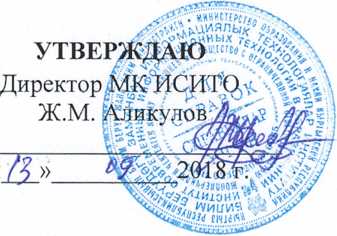 ДолжностьРазработано:Преподаватель:Заведующий отделением № протокола заседания отделения от «25» 10.2018г.Заведующий ПЦК № протокола заседания ПЦК от «25» 10.2018г.Методист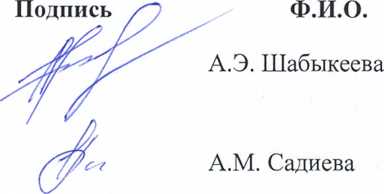 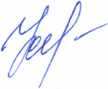 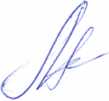 К.И. СыдыковаН.А. МолдокуловаГлавный специалист по мониторингу качества образования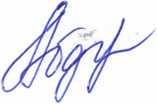 А.А. АбдукаримоваРАСПИСАНИЕ ЗАНЯТИЙ: в соответствии с расписаниемII. РЕКВИЗИТЫ И ПРЕРЕКВИЗИТЫ ДИСЦИПЛИНЫКоличество кредитов/часов: (согласно учебному плану) – 5 кр. Время и место проведения: 3 семестр; согласно расписанию.Пререквизиты:Общая химияОрганическая химияФизика Постреквизиты:Хирургическая стоматологияОртопедическая стоматологияТерапевтическая стоматологияДетская стоматологияПрофилактическая стоматологияIII. СВЕДЕНИЯ О ПРЕПОДАВАТЕЛЕ:Лектор: Контактная информация:Шабыкеева Айгерим ЭмильевнаШтатный преподаватель отделения «Стоматология»E-mail: aigerimshabykeeva1992@gmail.comИСИТО, Медицинский колледж, каб. 206Телефон: 0556-22-02-92 ; 0779-18-98-15Часы приема: Четверг  14:00-17:00 (в соответствии с графиком дежурств), каб. 404 IV. ТРЕБОВАНИЯ  К  ОБУЧАЮЩИМСЯ:обучающиеся по очной форме обучения обязаны посещать занятия по расписанию; обучающийся обязан за пропуски занятий явиться в деканат и объяснить в письменной форме причины пропуска занятий.обучающийся колледжа добросовестно относится ко всем видам учебных занятий  и формам контроля; не допускает проявлений нечестности, недисциплинированности; обмана и мошенничества в учебном процессе;пропуски занятий без уважительной причины (прогулы);оправдание прогулов ложными уважительными причинами;неуважение к своему времени и времени других (опоздания, необязательность);прохождение процедур контроля вместо себя  иными лицами, выполнение учебной работы  для других лиц, сдача учебных, подготовленных другими лицами;предоставление готовых учебных материалов (рефератов, курсовых, контрольных, ВКР, и др. работ) в качестве результатов собственного труда;использование родственных связей для продвижения в учебе;не занимается с посторонними делами в аудитории во время занятий;во время ответа на поставленный вопрос не перебивает его и своих товарищей;отключает на занятиях мобильные телефоны;не допускает громких разговоров и прочего шума в коридорах университета во время занятий на переменах;соблюдает тишину в помещениях общего доступа, предназначенных для учебной и научной  деятельности.Календарно-тематический план дисциплины: Клиническое материаловедение3 семестрV. СОДЕРЖАНИЕ ПРОГРАММЫ											Таблица 1VI. ПОЛИТИКА И ПРОЦЕДУРА ОЦЕНКИ ЗНАНИЙРейтинг знания студентов оценивается по 100- балльной шкале.	Результаты обучения студентов, его рейтинг оценивается по 100 – балльной шкале. Рейтинговая оценка оперативного и итогового контроля составляет не более  60% (60 баллов – это 30 на 1 модуль и 30 баллов на 2 модуль,), оставшиеся  40% (40 баллов) составляет итоговый контроль по нижеследующей следующей схеме 1. Формы оценочных средств текущего, рубежного и промежуточного контроля представлены в Приложении 1.Шкала оценки результатов обучения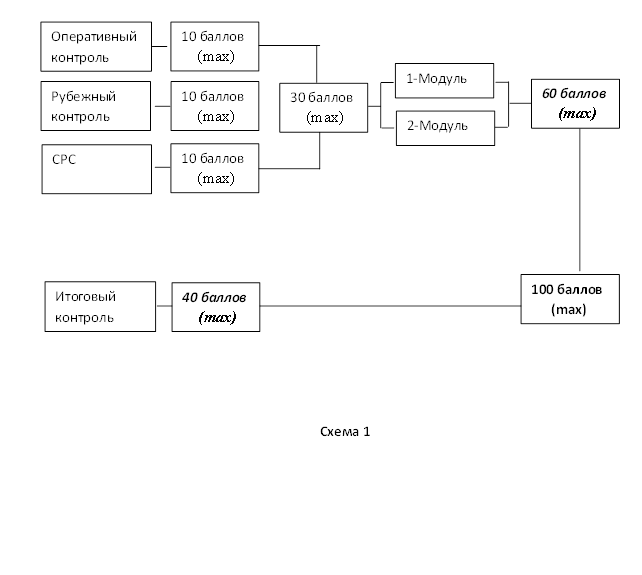 Контрольные вопросы и задания для проведения текущего контроля (в течение семестра по темам и модулям)Модуль 1 Стоматологические материалы, применяемые в терапевтической стоматологии.Тема 1  Общая характеристика пломбировочных материалов, временные пломбировочные материалы, цементы.            1. Перечислите виды пломбировочных материалов.	2. Назовите требования, предъявляемые к пломбировочным материалам.	3. Расскажите историю развития пломбировочных материалов.	4. Расскажите методику замешивания цинк-фосфатных цементов5. Основные характеристики стеклоиономерных цементов.Тема 2  Композиционные пломбировочные материалы.	1. Перечислите основных представителей микронаполненных композитов..	2. Перечислите основных представителей макронаполненных композитов.	3. Расскажите основные этапы наложения композитов светового отверждения.	4. Перечислите виды композиционных пломбировочных материалов.	5. Расскажите основные этапы наложения композитов химического отверждения.Тема 3 Компомеры, пластмассовые пломбировочные материалы, амальгамы.	1. Опишите методику приготовления пломбировочных материалов из пластмассы.	2. Перечислите виды амальгам.	3. Перечислите основные показания для пломбирования амальгамами.	4. Перечислите достоинства  компомеров перед  остальными пломбировочными материалами.	5. Перечислите представителей пломбировочных материалов из пластмассы.Тема 4   Пломбировочные материалы для корневых каналов.Назовите требования, предъявляемые к пломбировочным материалам для корневых каналов.Перечислите вспомогательные материалы для пломбирования корневых каналов.Какие пломбировочные материалы для корневых каналов вы знаете?Назовите основные свойства пломбировочных материалов для корневых каналов.Назовите положительные свойства гуттаперчи. Модуль 2  Стоматологические материалы, применяемые в ортопедической стоматологии.Тема 1  Слепочные материалы.	      1.  Перечислите медико-технические требования к слепочным материалам.	2. Дайте определение «слепок».	      3. Назовите показания  к применению эластичных оттискных материалов.	4. Расскажите про гипс – состав, свойства, применения.	      5. Дайте классификацию слепочных материалов.Тема 2  Пластмасса. 	      1. Перечислите ингредиенты  полимерных материалов.	      2. Назовите основные требования, предъявляемые к пластмассам.	      3. Опишите способы получения полимеров.	      4. Опишите методику приготовления пластмассового теса, его применение.	      5. Перечислите положительные и отрицательные качества пластмасс.Тема 3  Металлы, применяемые в стоматологии, фарфор, металлокерамика.	1. Назовите основные свойства стоматологического фарфора.	       2. Расскажите об основных  свойствах металлов.	       3. Расскажите об общих сведениях металлокерамики.	       4. Расскажите про практическое применение фарфора.	5.  Какие сплавы для металлокерамики вы знаете?Тема 4   Воск, восковые композиции.Перечислите ингредиенты зуботехнических восков.  Расскажите про моделировочные воски, их применение, требования к ним, состав, свойства.Перечислите основные характеристики восковых композиций.Назовите основные виды восков.Опишите базисные воски.        Процедура оценки  результатов обучения при оперативном, рубежном и итоговом контроле Примерные  критерии оценки  письменных работ, выполняемых в рамках Самостоятельной работы студента Требования к написанию и оценке различных видов СРС могут трансформироваться в зависимости от их формы и содержания, при этом особое внимание уделяется следующим критериям:Примерные  критерии оценки оперативного контроля работ студентовКритерии оценки результатов обучения при устной форме ответа обучающегосяот 9б. до 10б. – «отлично»;от 7б. до 8 б. – «хорошо»;от 5б. до 6 б. – «удовлетворительно»;от 0б. до 4 б. – «неудовлетворительно».Критерии оценки при устной форме ответа (рубежный контроль) – максимум 10б.Примерные  критерии оценки при письменной форме ответа  (итоговый  контроль) теоретический вопросПримерные  критерии оценки при письменной форме ответа  (итоговый  контроль) – практическое задание (решение кейса, ситуации, задача, задание)Примерные  требования по оформлению практических заданийКроссворды. Правила.Оптимальное количество слов в кроссворде - 20.При составлении же кроссвордов по тематическому признаку лучше сначала подобрать слова, а затем, исходя из них, придумать рисунок. Это вот по какой причине. Скажем, вы сделали рисунок тематического кроссворда, в котором должны быть использованы, к примеру, слова, состоящие из трех, пяти, восьми букв. А когда начали подбирать слова, то оказалось, что на данную тему больше слов четырех-, семи-, девятибуквенных, из которых и надо придумать фигуру кроссворда.Правильным считается тот рисунок того кроссворда, у которого все четыре стороны симметричны, каждое слово имеет, как минимум, два пересечения (а вообще чем больше, тем лучше), кроссворд не распадается на части, не связанные между собой. Очень интересны и сложны по составлению «сплошные» кроссворды, в которых все буквы слов пересекаются с другими. Хотя разгадывать их иногда легче — стоит только вписать все слова по горизонтали, как автоматически получится ответ и по вертикали. Кривые и некрасивые кроссворды получаются тогда, когда составитель берет слова и начинает нанизывать их друг на друга. Для плотности кроссвордной фигуры есть определенная мерка: отношение количества пересеченных клеток к общему количеству клеток в фигуре. Обычно это соотношение колеблется в пределах от 1:3 до 1:5. Если плотность фигуры ниже соотношения 1:5 (то есть пересекаемых клеток меньше одной пятой части всех клеток в фигуре), то для кроссворда это уже серьезный недостаток. Значит, нерасчетливо, неэкономно использованы возможности клеточной фигуры — она осталась недоразвитой.При оформлении текста задания кроссворда для единообразия желательно начинать со слов по горизонтали, как мы и пишем обычно, хотя для разгадывания это никакого значения не имеет.В кроссвордах допустимы к употреблению только имена существительные единственного числа в именительном падеже, а также те, которые имеют лишь множественное число: ворота, сумерки, кроссовки и т. д.Никакие эмоционально окрашенные слова: уменьшительные, ласкательные, пренебрежительные и прочие в кроссвордах неупотребимы. Не включаются в кроссворды и названия, состоящие из двух и более слов (Ерофей Павлович, «Анна Каренина», белый гриб), а также слова, пишущийся через дефис (Новиков-Прибой, Комсомольск-на-Амуре, вагон-ресторан).Клетки кроссворда, куда должны вписываться первые буквы слов, последовательно нумеруются. Некоторые слова по горизонтали и вертикали могут идти под одним номером, если они образуют прямой угол, то есть начинаются с общей буквы.Значения слов необходимо давать только по словарям. Примерные  требования к оформлению докладов в формате POWER POINTНе более 8-10 слайдов. Время на презентацию -7-10 мин.Титульный лист слайда. Презентация начинается со слайда, содержащего название места обучения (институт, факультет/колледж, кафедра), работы, дисциплины, имена автора, научного руководителя..Введение (план презентации).Во введении определяется актуальность, дается характеристика направления исследования.Основная часть. Заключение. 3-5 тезиса, излагаются основные результаты представленной работы.Список использованной литературы.Слайды должны  быть пронумерованы.Каждый слайд должен иметь заголовок.Все заголовки должны быть выполнены в едином стиле (цвет, шрифт, размер):Текст слайда для заголовков должен быть размером 24-36 пунктов.Точку в конце заголовков не ставить. А между предложениями ставить.Не писать длинные заголовки.Слайды не могут иметь одинаковые заголовки. Если хочется назвать одинаково – желательно писать в конце (1), (2), (3) или Продолжение 1.Шрифты. Для оформления презентации использовать Arial, Tahoma, Verdana, Times New Roman, Georgia.Размер шрифт для информационного текста 18-22 пункта.Ни в коем случае не стоит стараться разместить на одном слайде как можно больше текста. Необходимо помещать туда важные тезисы.VII. АПЕЛЛЯЦИЯ. Если студент не согласен с результатами оценки письменного экзамена, то он имеет право подать апелляцию на имя руководителя структурного подразделения ИСИТО в течение 3-х дней после объявления результатов по данной дисциплине. Для рассмотрения апелляции руководителем структурного подразделения  создается комиссия в составе не менее трех преподавателей, включая экзаменатора, выставившего оценку, под председательством руководителем подразделения или лица его замещающего. Комиссия оценивает письменный ответ студента, данный им ранее. VIII. Список литературы.Материально-техническое обеспечение дисциплины:Компьютер и мультимедийная установка.Видеофильмы.Стоматологическая установкаКомпозиты светового отвержденияКомпозиты химического отвержденияГалогеновая лампаАлмазные борыЭндодонтический инструментарийПолировочные дискиПолировочные щеткиПолировочная пастаДискодержателиСкейлерНасадки для скейлераЛотки с терапевтическими инструментамиЩипцы для удаления зубов Гипсовые ножыОкклюдаторыЦинк-фосфатные цементыПоликарбоксилатные цементыСуфожаровой шкафПлато.ОтделениеСеместрВсего часовТеорияПрактикаСРСИтоговый контрольСтоматология390464490По текущим оценкам зачетИтого:90464490№Наименование темы:Кол-во часов (лекция)Кол-во часов (практика)СРС1.Классификация пломбировочных материалов. Основные характеристики пломбировочных материалов. 2242.Временные пломбировочные материалы.243.Постоянные пломбировочные материалы. Группы цементов (цинк- фосфатные цементы).2224.Силикатные цементы. Силико-фосфатные цементы.2225.Бактерицидные цементы. Цинк-эвгенольные цементы.2226.Поликарбоксилатные цементы. Полимерные цементы.2227.Стеклоиономерные  цементы. Стоматологические  герметики.2268.Композиционные пломбировочные материалы (состав, классификация, макронаполненные композиты)2269.Микронаполненные композиты. Мининаполненные композиты.Гибриды. Универсальные композиты.22610.Компомеры. Пластмассовые пломбировочные материалы.22411.Амальгамы.22212.Адгезивные системы.22213.Пломбировочные материалы для прокладок.22214.Материалы для пломбирования корневых каналов. Вспомогательные средства при пломбировании.22215.Слепочные материалы. Классификация.22216.Эластичные оттискные  материалы. Резиноподобные  оттискные материалы.22217.Твердые оттискные  материалы.22218.Пластмассы. Понятие мономер и полимер. Самотвердеющие пластмассы. Приготовление пластмассового теста.22219.Воски, общие сведения, классификация.22720.Восковые композиции.22721.Металлы применяемые в стоматологии.22622.Фарфор. Свойства и применение в стоматологии.22623.Металлокерамика. Свойства и сплавы.2210Итого:464490№Название темы ЛитератураПодготовительные  вопросы к практическим занятиямЗадание на СРС1.Классификация пломбировочных материалов. Основные характеристики пломбировочных материалов.1.Основная:1. Рыбакова А.И. «Материаловедение в  стоматологии», Москва, 2004г. Стр. 7-92. Усевич Т.Л.  «Материаловдение в стоматологии», 2002г. Стр. 8-113) «Ортопедическая стоматология», Трезубов В.Н. 2003г. Стр. 89-902.Дополнительная:1. «Зуботехническое материаловедение»  М., 1999г. Стр. 107-1082.  Курякина Н., «Терапевтическая  стоматология детского возраста», 2001г. Стр. 208-2093.  Боровский  Е.В. «Терапевтическая стоматология». М.,  2001г. Стр. 201-202Интернет-ресурсы:1.htt:www//stomatology.ru/-сайт для стоматологов2. htt:www//stomfak.ru/-сайт для стоматологических факультетов3. htt:www//webmedinfo.ru- медицинский сайт для стоматологов.Контрольные вопросы/задания:1.Ознакомится с классификацией пломбировочного материала, их предназначением. 2.Основными требованиями, предъявляемыми  к пломбировочным материалам. 3.Характеристика   четырех основных групп:материалы для временных пломб;материалы для  постоянных пломб;материалы для прокладок;материалы для пломбирования  корневых каналов.Составление глоссария и опорного конспекта:-понятие «пломба»;-классификация пломбировочных материалов;- основные требования к пломбировочным материалам;- назначения пломбировочных материалов.- основные характеристики  пломбировочных материалов.2.Временные пломбировочные материалы.1.Основная:1. Рыбакова А.И. «Материаловедение в  стоматологии», Москва, 2004г. Стр. 12-132. Усевич Т.Л.  «Материаловдение в стоматологии», 2002г. Стр. 12-133) «Ортопедическая стоматология», Трезубов В.Н. 2003г. Стр. 20-212.Дополнительная:1. «Зуботехническое материаловедение»  М., 1999г. Стр. 27-292.  Курякина Н., «Терапевтическая  стоматология детского возраста», 2001г. Стр. 209-2103.  Боровский  Е.В. «Терапевтическая стоматология». М.,  2001г. Стр. 235-236Интернет-ресурсы:1.htt:www//stomatology.ru/-сайт для стоматологов2. htt:www//stomfak.ru/-сайт для стоматологических факультетов3. htt:www//webmedinfo.ru- медицинский сайт для стоматологов.1.Временные пломбировочные материалы, их назначение.2.Требования предъявляемые к ним. 3.Состав и свойства  временных пломб. 4.ПрименениеСамостоятельное чтение:- назначение временных пломб;- состав, свойства  и применения.3.Постоянные пломбировочные материалы. Группы цементов (цинк- фосфатные цементы).1.Основная:1. Рыбакова А.И. «Материаловедение в  стоматологии», Москва, 2004г. Стр. 24-272. Усевич Т.Л.  «Материаловдение в стоматологии», 2002г. Стр. 13-173) «Ортопедическая стоматология», Трезубов В.Н. 2003г. Стр. 25-262.Дополнительная:1. «Зуботехническое материаловедение»  М., 1999г. Стр. 235-2362.  Курякина Н., «Терапевтическая  стоматология детского возраста», 2001г. Стр. 208-2113.  Боровский  Е.В. «Терапевтическая стоматология». М.,  2001г. Стр. 231-236Интернет-ресурсы:1.htt:www//stomatology.ru/-сайт для стоматологов2. htt:www//stomfak.ru/-сайт для стоматологических факультетов3. htt:www//webmedinfo.ru- медицинский сайт для стоматологов.1.Цементы  широко используются в качестве постоянных пломб, фиксации мостовидных протезов, вкладок и ортодонтических аппаратов, для пломбирования корневых каналов и наложения прокладок под различные виды  постоянных пломб. 2.Классификация цементов. 3.Цинк-фосфатная группа цементов, физико-химические свойства, состав, назначение, методика их приготовления, представители данной группы.Составление опорного конспекта:-классификация цементов;- положительные и отрицательные  качества цементов- состав-методика их приготовления.4.Силикатные цементы. Силико-фосфатные цементы.1.Основная:1. Рыбакова А.И. «Материаловедение в  стоматологии», Москва, 2004г. Стр. 17-182. Усевич Т.Л.  «Материаловдение в стоматологии», 2002г. Стр. 29-363) «Ортопедическая стоматология», 2003г стр. 241-2462.Дополнительная:1. «Зуботехническое материаловедение»  М., 1999г. Стр. 96-1022.  Курякина Н., «Терапевтическая  стоматология детского возраста», 2001г. Стр. 269-2763.  Боровский  Е.В. «Терапевтическая стоматология». М.,  2001г. Стр. 254-257Интернет-ресурсы:1.htt:www//stomatology.ru/-сайт для стоматологов2. htt:www//stomfak.ru/-сайт для стоматологических факультетов3. htt:www//webmedinfo.ru- медицинский сайт для стоматологов.1.Силикатная группа цементов. Представители данной группы. 2.Физико-химические свойства материалов, их состав, назначение. 3.Применение. 4.Методика их приготовления. 5.Силико-фосфатные цементы, свойства, состав, применение. 6.Способ приготовления. 7.Представители данной группы.Работа над презентациями POWER POINT:-состав, свойства, способ приготовления силикатных цементов;-состав, свойства, способ приготовления силико-фосфатных  цементов.5.Бактерицидные цементы. Цинк-эвгенольные цементы.1.Основная:1. Рыбакова А.И. «Материаловедение в  стоматологии», Москва, 2004г. Стр. 19-202. Усевич Т.Л.  «Материаловедение в стоматологии», 2002г. Стр. 39-413) «Ортопедическая стоматология», 2003г стр. 264-2672.Дополнительная:1. «Зуботехническое материаловедение»  М., 1999г. Стр. 59-652.  Курякина Н., «Терапевтическая  стоматология детского возраста», 2001г. Стр. 321-3263.  Боровский  Е.В. «Терапевтическая стоматология». М.,  2001г. Стр. 326Интернет-ресурсы:1.htt:www//stomatology.ru/-сайт для стоматологов2. htt:www//stomfak.ru/-сайт для стоматологических факультетов3. htt:www//webmedinfo.ru- медицинский сайт для стоматологов.1.Бактерицидные цементы представляют модифицированный порошок цинк-фосфатного цемента содержащие бактерицидные вещества. 2.Состав, свойства, применение, метод приготовления представителей данной группы. 3.Цинк-эвгенольные цементы представляют собой композицию структурирующиеся системы окиси цинка-эвгенола. 4.Состав, свойства, способ приготовления, применение представителей данной группы.Подготовка кратких докладов:-состав, свойства, способ приготовления бактерицидных   цементов;-состав, свойства, способ приготовления цинк-эвгенольных    цементов.6.Поликарбоксилатные цементы. Полимерные цементы.1.Основная:1. Рыбакова А.И. «Материаловедение в  стоматологии», Москва, 2004г. Стр. 23-292. Усевич Т.Л.  «Материаловедение в стоматологии», 2002г. Стр. 89-923) «Ортопедическая стоматология», 2003г стр. 2672.Дополнительная:1. «Зуботехническое материаловедение»  М., 1999г. Стр. 2632.  Курякина Н., «Терапевтическая  стоматология детского возраста», 2001г. Стр. 367-3693.  Боровский  Е.В. «Терапевтическая стоматология». М.,  2001г. Стр. 312-319Интернет-ресурсы:1.htt:www//stomatology.ru/-сайт для стоматологов2. htt:www//stomfak.ru/-сайт для стоматологических факультетов3. htt:www//webmedinfo.ru- медицинский сайт для стоматологов.1.Поликарбоксилатные цементы адгезионноспособные  стоматологические цементы. 2.Состав, свойства, назначение. 3.Способ приготовления 4.Представителей данной группы.        Самостоятельное чтение:-состав, свойства, способ приготовления  поликарбоксилатных    цементов; -   состав, свойства, способ приготовления  стеклоиономерных цементов путем химического или светового отверждения.7.Стеклоиономерные  цементы. Стоматологические  герметики.1.Основная:1. Рыбакова А.И. «Материаловедение в  стоматологии», Москва, 2004г. Стр. 39-412. Усевич Т.Л.  «Материаловедение в стоматологии», 2002г. Стр.  56-593) «Ортопедическая стоматология», 2003г стр. 2982.Дополнительная:1. «Зуботехническое материаловедение»  М., 1999г. Стр. 2402.  Курякина Н., «Терапевтическая  стоматология детского возраста», 2001г. Стр. 298-3063.  Боровский  Е.В. «Терапевтическая стоматология». М.,  2001г. Стр. 201-209Интернет-ресурсы:1.htt:www//stomatology.ru/-сайт для стоматологов2. htt:www//stomfak.ru/-сайт для стоматологических факультетов3. htt:www//webmedinfo.ru- медицинский сайт для стоматологов.1.Стеклоиономерные  цементы  созданы путем объединения силикатных и полиакриловых систем. 2.Состав, свойства, назначение3.Способ приготовления представителей данной группы.4.Герметики – материалы для   защиты фиссур и бороздок от кариозного процесса. 5.Требования  к герметикам. Состав и свойства герметиков.Подготовка кратких докладов:-состав, свойства, способ приготовления  стеклоиономерных цементов путем химического или светового отверждения;- свойства и состав герметиков;-способ применения.8.Композиционные пломбировочные материалы (состав, классификация, макронаполненные композиты)1.Основная:1. Рыбакова А.И. «Материаловедение в  стоматологии», Москва, 2004г. Стр. 37-392. Усевич Т.Л.  «Материаловедение в стоматологии», 2002г. Стр. 68-693) «Ортопедическая стоматология», 2003г стр. 3692.Дополнительная:1. «Зуботехническое материаловедение»  М., 1999г. Стр. 245-2492.  Курякина Н., «Терапевтическая  стоматология детского возраста», 2001г. Стр. 158-1693.  Боровский  Е.В. «Терапевтическая стоматология». М.,  2001г. Стр. 190-198Интернет-ресурсы:1.htt:www//stomatology.ru/-сайт для стоматологов2. htt:www//stomfak.ru/-сайт для стоматологических факультетов3. htt:www//webmedinfo.ru- медицинский сайт для стоматологов.1.Современные композиционные материалы представляют собой смесь  неорганических частиц,  взвешенных   связывающих в органической матрице. 2.Общие данные  о композитах, её применение.  3.Классификация  на основе частиц  по способу  отверждение по назначению. 4.Отрицательные свойства композитов.         5.Представители данной группы, физико-химические свойства, назначение способ применения.  Подготовка кратких докладов:-общие данные о композитах;-классификация  композиционных материалов;-общие свойства композиционных материалов;-физико-химические свойства;-основное назначение  макроматериалов;-способ применения;-физико-химические свойства;-состав, назначение, способ применения.9. Микронаполненные композиты. Мининаполненные композиты.Гибриды. Универсальные композиты.1.Основная:1. Рыбакова А.И. «Материаловедение в  стоматологии», Москва, 2004г. Стр. 45-462. Усевич Т.Л.  «Материаловедение в стоматологии», 2002г. Стр. 69-793) «Ортопедическая стоматология», 2003г стр. 3692.Дополнительная:1. «Зуботехническое материаловедение»  М., 1999г. Стр. 245-2492.  Курякина Н., «Терапевтическая  стоматология детского возраста», 2001г. Стр. 169-1743.  Боровский  Е.В. «Терапевтическая стоматология». М.,  2001г. Стр. 198-206Интернет-ресурсы:1.htt:www//stomatology.ru/-сайт для стоматологов2. htt:www//stomfak.ru/-сайт для стоматологических факультетов3. htt:www//webmedinfo.ru- медицинский сайт для стоматологов.1.Микронаполненные материалы – группа композитов, представители данной группы, достоинства и недостатки. 2.Физико-химические свойства, назначение. 3.Способ применения.4.Гибриды -  универсальные  пломбировочные материалы и используются для проведения  всех видов  реставрационных работ. 5.Физико-химические свойства, назначение, способ применения.Подготовка кратких докладов:-физико-химические свойства;-назначение, способ применения.10.Компомеры. Пластмассовые пломбировочные материалы.1.Основная:1. Рыбакова А.И. «Материаловедение в  стоматологии», Москва, 2004г. Стр. 65-692. Усевич Т.Л.  «Материаловедение в стоматологии», 2002г. Стр. 206-2113) «Ортопедическая стоматология», 2003г стр. 307-3092.Дополнительная:1. «Зуботехническое материаловедение»  М., 1999г. Стр. 302-3052.  Курякина Н., «Терапевтическая  стоматология детского возраста», 2001г. Стр. 3253.  Боровский  Е.В. «Терапевтическая стоматология». М.,  2001г. Стр. 269-274Интернет-ресурсы:1.htt:www//stomatology.ru/-сайт для стоматологов2. htt:www//stomfak.ru/-сайт для стоматологических факультетов3. htt:www//webmedinfo.ru- медицинский сайт для стоматологов.1.Общие сведения о компомерах. 2.Достоинства  компомеров перед  остальными пломбировочными материалами. 3.Представители данной группы, их физико-химические свойства, состав, назначение, способ применения.4.Пластмассы – это полимеры, представляющие собой  большую группу высокомолекулярных  соединений, получаемых  химическим путем  из природных материалов или химическим синтезом из низкомолекулярных соединений.5.Свойства полимеров, классификация пластмассы, деление полимеров по  пространственной структуре. 6.Требования к полимерам. 7.Пломбировочные материалы на основе  производных  акриловых метакриловых    кислот, их физико-химические свойства, назначение, способ применения. 8.Представители  данной группы.Самостоятельное чтение:-состав, свойства, назначение  компомеров;-способ применения;-физико-химические свойства пломбировочных материалов из пластмассы;-показания к применению;-техника приготовления  пломбировочного материала  из полимеров.11.Амальгамы.1.Основная:1. Рыбакова А.И. «Материаловедение в  стоматологии», Москва, 2004г. Стр. 669-752. Усевич Т.Л.  «Материаловедение в стоматологии», 2002г. Стр. 102-1063) «Ортопедическая стоматология», 2003г стр. 2032.Дополнительная:1. «Зуботехническое материаловедение»  М., 1999г. Стр. 3022.  Курякина Н., «Терапевтическая  стоматология детского возраста», 2001г. Стр. 325-3293.  Боровский  Е.В. «Терапевтическая стоматология». М.,  2001г. Стр. 256-261Интернет-ресурсы:1.htt:www//stomatology.ru/-сайт для стоматологов2. htt:www//stomfak.ru/-сайт для стоматологических факультетов3. htt:www//webmedinfo.ru- медицинский сайт для стоматологов.1.Амальгамы – соединения металлов с ртутью, является надежным и прочным  пломбировочным материалом. 2.Положительные и отрицательные  свойства, показания к применению. 3.Серебряная амальгама, физико-химические свойства, состав, способ применения. 4.Медная амальгама – физико-химические свойства, состав, способ применения.  Работа над презентациями POWER POINT:-положительные и отрицательные свойства  амальгамовых пломб;-технику их приготовления;-состав, свойства, назначение  компомеров;-способ применения.12.Адгезивные системы.1.Основная:1. Рыбакова А.И. «Материаловедение в  стоматологии», Москва, 2004г. Стр. 54-572. Усевич Т.Л.  «Материаловедение в стоматологии», 2002г. Стр. 260-2673) «Ортопедическая стоматология», 2003г стр. 2612.Дополнительная:1. «Зуботехническое материаловедение»  М., 1999г. Стр. 2592.  Курякина Н., «Терапевтическая  стоматология детского возраста», 2001г. Стр. 2093.  Боровский  Е.В. «Терапевтическая стоматология». М.,  2001г. Стр. 364-367Интернет-ресурсы:1.htt:www//stomatology.ru/-сайт для стоматологов2. htt:www//stomfak.ru/-сайт для стоматологических факультетов3. htt:www//webmedinfo.ru- медицинский сайт для стоматологов.1.Адгезивные  химические соединения, обеспечивающие связь между тканями зуба и пломбой. 2.Адгезивные системы – состав, свойства. Адгезивные системы «Pro BOND»,  «Prime and Bond 2.0» или «2.1»  3.Достоинства данной системы, свойства, методы их использования.Составление глоссария, самостоятельное чтение:-понятие адгезив (бомонд);-свойства и состав адгезивных систем, методика их применения.13.Пломбировочные материалы для прокладок.1.Основная:1. Рыбакова А.И. «Материаловедение в  стоматологии», Москва, 2004г. Стр. 50-532. Усевич Т.Л.  «Материаловедение в стоматологии», 2002г. Стр. 3) «Ортопедическая стоматология», 2003г стр. 2682.Дополнительная:1. «Зуботехническое материаловедение»  М., 1999г. Стр. 2492.  Курякина Н., «Терапевтическая  стоматология детского возраста», 2001г. Стр. 245-2473.  Боровский  Е.В. «Терапевтическая стоматология». М.,  2001г. Стр. 279-281Интернет-ресурсы:1.htt:www//stomatology.ru/-сайт для стоматологов2. htt:www//stomfak.ru/-сайт для стоматологических факультетов3. htt:www//webmedinfo.ru- медицинский сайт для стоматологов.1.Прокладки подразделяются  на: изолирующие и лечебные.  2.Изолирующие прокладки – требования к ним, состав, свойства и применение.3.Лечебные прокладки -  их условное деление. 4.Требования к ним, состав, свойства и применения.Работа над презентациями POWER POINT:-виды прокладок;-требования к ним, состав, свойства и применения.14.Материалы для пломбирования корневых каналов. Вспомогательные средства при пломбировании.1.Основная:1. Рыбакова А.И. «Материаловедение в  стоматологии», Москва, 2004г. Стр. 58-642. Усевич Т.Л.  «Материаловедение в стоматологии», 2002г. Стр. 245-2563) «Ортопедическая стоматология», 2003г стр. 304-3092.Дополнительная:1. «Зуботехническое материаловедение»  М., 1999г. Стр. 2032.  Курякина Н., «Терапевтическая  стоматология детского возраста», 2001г. Стр. 209-2133.  Боровский  Е.В. «Терапевтическая стоматология». М.,  2001г. Стр. 169-176Интернет-ресурсы:1.htt:www//stomatology.ru/-сайт для стоматологов2. htt:www//stomfak.ru/-сайт для стоматологических факультетов3. htt:www//webmedinfo.ru- медицинский сайт для стоматологов.1.Ознакомится с основными требованиями,  предъявляемыми  к пломбировочным материалам  для пломбирования корневых каналов, с классификацией материалов  для пломбирования корневых каналов:пластичные твердеющие (свойства, состав паст);пластичные твердеющие (состав, свойства);-    твердые (штифты).         2.Вспомогательные средства,  используемые  при пломбировании, большая группа  различных по  физико-химическим свойствам веществ и препаратов. 3.Материалы для  шлифования и полирования пломб. 4.Боры для обработки  поверхности  реставрации.Самостоятельное чтение:-состав и свойства  пломбировочных материалов для корневых каналов;-методика их применения;-материалы и средства, применяющие при пломбировании.15.Слепочные материалы. Классификация.1.Основная:1. Рыбакова А.И. «Материаловедение в  стоматологии», Москва, 2004г. Стр. 95-992. Усевич Т.Л.  «Материаловедение в стоматологии», 2002г. Стр. 58-593) «Ортопедическая стоматология», 2003г стр. 69-712.Дополнительная:1. «Зуботехническое материаловедение»  М., 1999г. Стр. 87-882.  Курякина Н., «Терапевтическая  стоматология детского возраста», 2001г. Стр. 3013.  Боровский  Е.В. «Терапевтическая стоматология». М.,  2001г. Стр. 307Интернет-ресурсы:1.htt:www//stomatology.ru/-сайт для стоматологов2. htt:www//stomfak.ru/-сайт для стоматологических факультетов3. htt:www//webmedinfo.ru- медицинский сайт для стоматологов.1.Слепочные материалы, применяемые в  ортопедической стоматологии  и ортодонтической стоматологии для получения  оттиска  в полости рта с отображением формы твердых и мягких тканей. 2.Общие сведения о материалах, их классификация в зависимости от  физического состояния после отверждения. 3.Медико-технические требования к слепочным материалам.Составление глоссария, подготовка краткого доклада:-понятие слепок, классификацию слепочных материалов;-требования к слепочным материалам.16.Эластичные оттискные  материалы. Резиноподобные  оттискные материалы.1.Основная:1. Рыбакова А.И. «Материаловедение в  стоматологии», Москва, 2004г. Стр. 105-1062. Усевич Т.Л.  «Материаловедение в стоматологии», 2002г. Стр. 87-903) «Ортопедическая стоматология», 2003г стр. 304-3062.Дополнительная:1. «Зуботехническое материаловедение»  М., 1999г. Стр.  56-582.  Курякина Н., «Терапевтическая  стоматология детского возраста», 2001г. Стр. 239-2423.  Боровский  Е.В. «Терапевтическая стоматология». М.,  2001г. Стр.  304Интернет-ресурсы:1.htt:www//stomatology.ru/-сайт для стоматологов2. htt:www//stomfak.ru/-сайт для стоматологических факультетов3. htt:www//webmedinfo.ru- медицинский сайт для стоматологов.1.Эластичные оттискные материалы. Гидроколлоидные, обратимые (агаровые), необратимые (альгинатные). 2.Представители данной группы, свойства, состав, оттискная эффективность, эластичная деформация.  3.Применение.      4.Резиноподобные оттискным материалам относят: силиконовые,  тиоколовые, полиэфирные материалы. 5.Их положительные и отрицательные свойства,  состав, применение.Самостоятельное чтение:-состав, свойства эластичных материалов;-показания  и их применение;-свойства, состав, применение силиконовых, тиоколовых, полиэфирных    материалов.17.Твердые оттискные  материалы.1.Основная:1. Рыбакова А.И. «Материаловедение в  стоматологии», Москва, 2004г. Стр. 109-1112. Усевич Т.Л.  «Материаловедение в стоматологии», 2002г. Стр. 156-1623) «Ортопедическая стоматология», 2003г стр. 206-2092.Дополнительная:1. «Зуботехническое материаловедение»  М., 1999г. Стр. 405-4082.  Курякина Н., «Терапевтическая  стоматология детского возраста», 2001г. Стр. 236-2373.  Боровский  Е.В. «Терапевтическая стоматология». М.,  2001г. Стр. 367-371Интернет-ресурсы:1.htt:www//stomatology.ru/-сайт для стоматологов2. htt:www//stomfak.ru/-сайт для стоматологических факультетов3. htt:www//webmedinfo.ru- медицинский сайт для стоматологов.1.Твердые оттискные материалы подразделяются  на неообратимые ( цинкоксидэвгенольные, гипс) и обратимые (термопластичные, оттискные компаунды)2.Цинкоксидэвгенольные материалы - общие сведения, их состав, свойства, применения.3.Гипс – состав, свойства, применения.   Работа над презентациями POWER POINT:-состав, свойства, применение необратимых оттискных материалов.18.Пластмассы. Понятие мономер и полимер. Самотвердеющие пластмассы. Приготовление пластмассового теста.1.Основная:1. Рыбакова А.И. «Материаловедение в  стоматологии», Москва, 2004г. Стр. 111-1192. Усевич Т.Л.  «Материаловедение в стоматологии», 2002г. Стр. 69-753) «Ортопедическая стоматология», 2003г стр. 98-1032.Дополнительная:1. «Зуботехническое материаловедение»  М., 1999г. Стр. 146-1492.  Курякина Н., «Терапевтическая  стоматология детского возраста», 2001г. Стр. 159-1643.  Боровский  Е.В. «Терапевтическая стоматология». М.,  2001г. Стр. 309-910Интернет-ресурсы:1.htt:www//stomatology.ru/-сайт для стоматологов2. htt:www//stomfak.ru/-сайт для стоматологических факультетов3. htt:www//webmedinfo.ru- медицинский сайт для стоматологов.1.Базисные материалы применяются для изготовления базисов съемных пластиночных протезов, их характеристика, классификация, медико-технические требования к ним. 2.Ингредиенты  полимерных материалов. 3.Способы получения полимеров. 4.Структура полимеров. 5.Классификация, механические свойства полимеров.Подготовка кратких докладов:-классификация пластмасс для базисов протезов;-требования к ним;-основные типы базисных пластмасс.19.Воски, общие сведения, классификация.1.Основная:1. Рыбакова А.И. «Материаловедение в  стоматологии», Москва, 2004г. Стр. 121-1222. Усевич Т.Л.  «Материаловдение в стоматологии», 2002г. Стр. 67-713) «Ортопедическая стоматология», 2003г стр. 401-4032.Дополнительная:1. «Зуботехническое материаловедение»  М., 1999г. Стр. 302-3032.  Курякина Н., «Терапевтическая  стоматология детского возраста», 2001г. Стр. 2373.  Боровский  Е.В. «Терапевтическая стоматология». М.,  2001г. Стр. 323-324Интернет-ресурсы:1.htt:www//stomatology.ru/-сайт для стоматологов2. htt:www//stomfak.ru/-сайт для стоматологических факультетов3. htt:www//webmedinfo.ru- медицинский сайт для стоматологов.1.Воски представляют собой разнообразные восковые, многокомпонентные  композиции. 2.Краткие сведения о восках. 3.Ингредиенты зуботехнических восков.  4.Классификация восков и их состав.    Составление опорного конспекта:-классификация восков;-состав, свойства и назначение восков;-основные характеристики восковых композиций, -состав, назначение, применение.20.Восковые композиции.1.Основная:1. Рыбакова А.И. «Материаловедение в  стоматологии», Москва, 2004г. Стр. 123-1262. Усевич Т.Л.  «Материаловедение в стоматологии», 2002г. Стр. 311-3123) «Ортопедическая стоматология», 2003г стр. 395-3962.Дополнительная:1. «Зуботехническое материаловедение»  М., 1999г. Стр. 96-1002.  Курякина Н., «Терапевтическая  стоматология детского возраста», 2001г. Стр. 307-3083.  Боровский  Е.В. «Терапевтическая стоматология». М.,  2001г. Стр. 309-400Интернет-ресурсы:1.htt:www//stomatology.ru/-сайт для стоматологов2. htt:www//stomfak.ru/-сайт для стоматологических факультетов3. htt:www//webmedinfo.ru- медицинский сайт для стоматологов.1.Восковые композиции. Их классификация.  2.Моделировочные воски, их применение, требования к ним, состав, свойства. 3.Литьевые воски, применение, состав, свойства, требования к ним. 4.Базисные воски. 5.Применение, требования, состав, свойства. 6.Вспомогательные воск, их назначение, свойства, применение.Работа над презентациями POWER POINT:-классификация восков;-состав, свойства и назначение восков;-основные характеристики восковых композиций, -состав, назначение, применение.21.Металлы применяемые в стоматологии.1.Основная:1. Рыбакова А.И. «Материаловедение в  стоматологии», Москва, 2004г. Стр. 130-1312. Усевич Т.Л.  «Материаловедение в стоматологии», 2002г. Стр. 289-3013) «Ортопедическая стоматология», 2003г стр. 2012.Дополнительная:1. «Зуботехническое материаловедение»  М., 1999г. Стр. 306-3072.  Курякина Н., «Терапевтическая  стоматология детского возраста», 2001г. Стр. 309-3123.  Боровский  Е.В. «Терапевтическая стоматология». М.,  2001г. Стр. 239-242Интернет-ресурсы:1.htt:www//stomatology.ru/-сайт для стоматологов2. htt:www//stomfak.ru/-сайт для стоматологических факультетов3. htt:www//webmedinfo.ru- медицинский сайт для стоматологов.1.Металлы, требования, предъявляемые к ним, строение и кристаллизация металлов. 2.Основные  свойства металлов.Составление опорного конспекта:-требования, предъявляемые к металлам;-свойства металлов.22.Фарфор. Свойства и применение в стоматологии.1.Основная:1. Рыбакова А.И. «Материаловедение в  стоматологии», Москва, 2004г. Стр. 135-1382. Усевич Т.Л.  «Материаловедение в стоматологии», 2002г. Стр.  239-2433) «Ортопедическая стоматология», 2003г стр. 129-1352.Дополнительная:1. «Зуботехническое материаловедение»  М., 1999г. Стр. 145-1492.  Курякина Н., «Терапевтическая  стоматология детского возраста», 2001г. Стр. 233-2363.  Боровский  Е.В. «Терапевтическая стоматология». М.,  2001г. Стр. 230-231Интернет-ресурсы:1.htt:www//stomatology.ru/-сайт для стоматологов2. htt:www//stomfak.ru/-сайт для стоматологических факультетов3. htt:www//webmedinfo.ru- медицинский сайт для стоматологов.1.Фарфор– общие сведения. 2.Технология приготовления фарфоровых масс. 3.Основные свойства стоматологического фарфора. 4.Классификация фарфоровых масс. 5.Оптические свойства, прочность фарфора. 6.Практическое применение фарфора.Подготовка кратких докладов:-свойства, применение, назначение фарфора23.Металлокерамика. Свойства и сплавы.1.Основная:1. Рыбакова А.И. «Материаловедение в  стоматологии», Москва, 2004г. Стр. 138-1452. Усевич Т.Л.  «Материаловедение в стоматологии», 2002г. Стр. 145-1473) «Ортопедическая стоматология», 2003г стр. 302-3042.Дополнительная:1. «Зуботехническое материаловедение»  М., 1999г. Стр. 136-1382.  Курякина Н., «Терапевтическая  стоматология детского возраста», 2001г. Стр. 236-2373.  Боровский  Е.В. «Терапевтическая стоматология». М.,  2001г. Стр. 231-236Интернет-ресурсы:1.htt:www//stomatology.ru/-сайт для стоматологов2. htt:www//stomfak.ru/-сайт для стоматологических факультетов3. htt:www//webmedinfo.ru- медицинский сайт для стоматологов.1.Металлокерамика – сплавы для металлокерамики 2.Фарфоровые массы для металлокерамики.Работа над презентациями POWER POINT:-свойства, применение металлокерамических протезов.Баллы Оценка Определение Оценка ECTSОпределение ECTS 85-1005Отлично/зачтеноА«отлично» - отличный результат с минимальными ошибками81-844Хорошо/зачтеноВ«очень хорошо» - вышесредний результат70-804Хорошо/зачтеноС«хорошо» - средний результат с заметными ошибками60-693Удовлетворительно/ЗачтеноD«удовлетворительно» - слабый результат со значительными недостатками55-593Удовлетворительно/ЗачтеноE«посредственно» - результат отвечает минимальным требованиям15-54Неудовлетворительно/незачтеноFX«неудовлетворительно» - для получения зачета необходимо сдать минимум0-14Неудовлетворительно/незачтеноF«неудовлетворительно» - необходимо пересдать весь пройденный материал, летний семестр и повторное обучение дисциплины.Параметры оцениванияШкала оценкиКритерии оценки (кол-во баллов)Понимание задания0-3 баллов0 - нет ответа; 1 - есть знание общей информации, но нет понимания по конкретному заданию; 2 - есть знание и понимание общей информации, но не по конкретному заданию; 3 - есть знание и понимание информации по конкретному заданиюПолнота выполнения задания0-5 баллов0б. - нет ответа; 1б. - студент не выполнил все задания работы и не может объяснить полученные результаты.; 2б. - студент правильно выполнил задание к работе. Составил отчет в установленной форме, представил решения большинства заданий, предусмотренных в работе. Студент не может полностью объяснить полученные результаты; 3б. - задание по работе выполнено в полном объеме. Студент ответил на теоретические вопросы, испытывая небольшие затруднения. Качество оформления отчета к работе не полностью соответствует требованиям; 4б. - задание выполнено с минимальными (техническими) ошибками, опечатками; 5б. - задание по работе выполнено в полном объеме. Студент точно ответил на контрольные вопросы, свободно ориентируется в предложенном решении, может его модифицировать при изменении условия задачи. Отчет выполнен аккуратно и в соответствии с предъявляемыми требованиями..Оформление работы0-2 баллов0б. - не соответствует требованиям, 1б. - имеются отклонения от нормы;2б. - работа оформлена в соответствии  с требованиями.Параметры оцениванияШкала оценкиКритерии оценки (кол-во баллов)Знание матери-ала0-5 баллов0б. – ответ отсутствует; 1б. - не раскрыто основное содержание учебного материала;2б. - излагается материал неполно и допускаются ошибки в определении понятий (в формулировке правил); 3б. - не полно раскрыто содержание материала, но показано общее понимание вопроса, достаточное для дальнейшего изучения программного материала;4б. - в ответе имеются минимальные ошибки (оговорки); 5б. - содержание материала раскрыто в полном  объеме, предусмотренным программой и учебником.Применение конкретных примеров0-5 баллов0б. – ответ отсутствует; 1б.- неумение приводить примеры при объяснении материала;2б. - материал излагается, но не четко и без пояснения, обучающийся отвечает не на все вопросы;3б – приведение примеров вызывает затруднение;4б -  содержание материала излагалось с помощью наводящих вопросов и подсказок;5б. -  показано умение иллюстрировать материал конкретными примерами.Параметры оцениванияШкала оценкиКритерии оценки (кол-во баллов)Полнота и правильность ответа0-5 баллов0б. – ответ отсутствует; 1б. - имеется только план ответа;2б. - ответ содержит существенные ошибки; 3б. - обучающийся не умеет достаточно глубоко и доказательно обосновать свои суждения и привести свои примеры; 4б. - ответ имеет минимальные (технические) ошибки (опечатки);5б. - вопрос раскрыт логически верно, аргументированно, без ошибок и в полном объеме.Демонстрация теоретических знаний и умений0-3 баллов0б. - нет ответа, работа является плагиатом; 1б. - использованы ссылки только на материалы лекций;2б. - использованы ссылки на материалы лекций и основную литературу по дисциплине;3б. - использованы ссылки на все возможные материалы по дисциплине, включая интернет ресурсы.Оформление ответа0-2 баллов0б. - не соответствует требованиям, 1б. - имеются отклонения от нормы;2б. - работа оформлена в соответствии  с требованиями.Параметры оцениванияШкала оценкиКритерии оценки (кол-во баллов)Знание ранее изученного материала0-5 баллов0б. – ответ отсутствует; 1 - есть знание общей информации, но нет понимания по конкретному заданию; 2 - с трудом вспоминает  раннее изученный материал; продемонстрировано усвоение раннее изученного материала.3. - есть знание и понимание общей информации, но не по конкретному заданию;4.- - свободное владение основными понятиями, законами и теорией, необходимыми для объяснения явлений, закономерностей  и т.д.;5. - продемонстрировано усвоение раннее изученного материала.Объем выполненных заданий0-5 баллов0б. – задание не выполнено; 1б. - выполнение задания отвечает минимальным требованиям; 2б. - выполнение задания со значительными ошибками; 3б. - решение вызывает некоторые затруднения;4б. - задание выполнено с минимальными (техническими) ошибками, опечатками; 5б. - задания не выполнены или выполнены менее, чем на 50%.Название учебной литературыМестонахожденияОсновная литература:1) «Ортопедическая стоматология», 2003г.2) «Ортопедическая стоматология: Прикладное материаловедение» - М.,2001 г.3) Усевич Т.Л.  «Материаловдение в стоматологии», 2002г.Библиотека ИСТО/административный корпус/этаж 2Электронная версия/компьютер№4Дополнительная литература:1) Калвелис Д.А. «Ортодонтия», 2000г.2) Журнал «Стоматология». 3) Газета «Стоматолог практик» (медицинский бизнес).4) Образцов Ю.Л. Пропедевтическая ортодонтия , 2007г. Интернет-ресурсы:1.htt:www//stomatology.ru/-сайт для стоматологов2. htt:www//stomfak.ru/-сайт для стоматологических факультетов3. htt:www//webmedinfo.ru- медицинский сайт для стоматологов.Библиотека ИСТО/административный корпус/этаж 2Электронная версия/компьютер№4